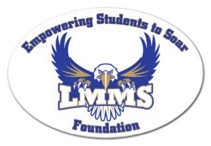 Name________________________________________ Email Address: ________________________________________Phone:  _____________________  Address: ______________________________________________________________Student/Grade/Homeroom Teacher: _____________________________________________________________________EAGLE FEATHER SPONSOR $250 Featured prominently on the eagle. 15 characters per line (spaces included), maximum 2 lines.  Please NEATLY PRINT your Eagle Feather inscription here:______________________________________________________________________________________________________________________________________________________________________________________________________________GOLD SPONSOR PLATE $150  Featured on a 2x3 engraved plate on Gold Sponsor Board. 12 characters per line (spaces included), maximum 2 lines.  Please NEATLY PRINT your Gold Sponsor Plate inscription here:______________________________________________________________________________________________________________________________________________________________________________________________________________SILVER SPONSOR $100  Recognition on our LMMSF website Honor Roll and 16oz. beverage tumbler as a token of our appreciation. BRONZE SPONSOR $50  Recognition on our LMMSF website Honor RollCORPORATE SPONSOR PLATE $500  (featured on a 5x7 engraved plate on Corporate Sponsor Board).  Please contact the foundation for specific details at  lostmountainfoundation@gmail.com Payment Options1).  My full donation is enclosed: Cash (amount)  $___________ Check # (payable to LMMS Foundation) _______________2). Credit Card: I will pay by credit card in the amount of $ _______________	Card Type:	Visa           Discover Card           Amex Card          MasterCard	Number: ________________________________________________________ Exp. Date______________________
	Card Holder Name: _______________________________________________Security Code:___________________